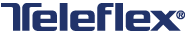 Picture Yourself Making a Difference…Exempt:Picture Yourself Making a Difference…Non-Exempt:Operator 2 - 1st Shift, Jaffrey, US-NH, https://career8.successfactors.com/sfcareer/jobreqcareer?jobId=4544&company=teleflex Operator 1, Jaffrey, US-NH, https://career8.successfactors.com/sfcareer/jobreqcareer?jobId=4536&company=teleflex Labeling & Document Control Specialist EU MDR, Mansfield, US-MA, https://career8.successfactors.com/sfcareer/jobreqcareer?jobId=4545&company=teleflex Manufacturing Technician, Mansfield, US-MA, https://career8.successfactors.com/sfcareer/jobreqcareer?jobId=4475&company=teleflex Production Operator 1, Mansfield, US-MA, https://career8.successfactors.com/sfcareer/jobreqcareer?jobId=4559&company=teleflex R&D Technician, Maple Grove, US-MN, https://career8.successfactors.com/sfcareer/jobreqcareer?jobId=4528&company=teleflex Quality Systems Specialist, Morrisville, US-NC, https://career8.successfactors.com/sfcareer/jobreqcareer?jobId=4534&company=teleflex Office Coordinator/Receptionist, Wallingford, US-CT, https://career8.successfactors.com/sfcareer/jobreqcareer?jobId=4521&company=teleflex Quality Inspector - 1st Shift, Wallingford CT, Wallingford, US-CT, https://career8.successfactors.com/sfcareer/jobreqcareer?jobId=4510&company=teleflex Design Assurance Engineer II, Chelmsford, US-MA, https://career8.successfactors.com/sfcareer/jobreqcareer?jobId=4556&company=teleflex Product Development Engineer, Mansfield, US-MA, https://career8.successfactors.com/sfcareer/jobreqcareer?jobId=4552&company=teleflex Associate Sustaining Engineer, Mansfield, US-MA, https://career8.successfactors.com/sfcareer/jobreqcareer?jobId=4551&company=teleflex Regulatory Affairs Specialist, MDR, Mansfield, US-MA, https://career8.successfactors.com/sfcareer/jobreqcareer?jobId=4478&company=teleflex Biocompatibility Specialist, Maple Grove, US-MN, https://career8.successfactors.com/sfcareer/jobreqcareer?jobId=4560&company=teleflex Sr. Design Assurance Engineer, Maple Grove, US-MN, https://career8.successfactors.com/sfcareer/jobreqcareer?jobId=4418&company=teleflex Sr SAP Commerce Cloud Analyst, Morrisville, US-NC, https://career8.successfactors.com/sfcareer/jobreqcareer?jobId=4507&company=teleflex Sr SAP Commerce Cloud Back End Developer, Morrisville, US-NC, https://career8.successfactors.com/sfcareer/jobreqcareer?jobId=4506&company=teleflex Project Manager, Morrisville, US-NC, https://career8.successfactors.com/sfcareer/jobreqcareer?jobId=4494&company=teleflex Quality Engineer, Strategic Manufacturing, Morrisville, US-NC, https://career8.successfactors.com/sfcareer/jobreqcareer?jobId=4547&company=teleflex Regulatory Affairs Systems Specialist, Morrisville, US-NC, https://career8.successfactors.com/sfcareer/jobreqcareer?jobId=4549&company=teleflex Global Senior Product Manager, Morrisville, US-NC, https://career8.successfactors.com/sfcareer/jobreqcareer?jobId=4593&company=teleflex Senior Product Evaluation Lab Technician, Morrisville, US-NC, https://career8.successfactors.com/sfcareer/jobreqcareer?jobId=4522&company=teleflex Sr. R&D Manager - Design, Morrisville, US-NC, https://career8.successfactors.com/sfcareer/jobreqcareer?jobId=4530&company=teleflex Global PLM Manager, Morrisville, US-NC, https://career8.successfactors.com/sfcareer/jobreqcareer?jobId=4463&company=teleflex Senior Project Manager, Morrisville, US-NC, https://career8.successfactors.com/sfcareer/jobreqcareer?jobId=4493&company=teleflex Senior Global Marketing Manager - Instruments, Morrisville, NC (Hybrid), Morrisville, US-NC, https://career8.successfactors.com/sfcareer/jobreqcareer?jobId=4531&company=teleflex Distribution Center Supervisor, Olive Branch, US-MS, https://career8.successfactors.com/sfcareer/jobreqcareer?jobId=4535&company=teleflex Associate Sales Representative, Surgical - Orange County, CA, Orange County, US-CA, https://career8.successfactors.com/sfcareer/jobreqcareer?jobId=4576&company=teleflex Associate Sales Representative, Trauma and Emergency Medicine, Denver, Denver, US-CO, https://career8.successfactors.com/sfcareer/jobreqcareer?jobId=4573&company=teleflex Urology Consultant, NorthEast, US-NJ, https://career8.successfactors.com/sfcareer/jobreqcareer?jobId=4539&company=teleflex Senior Sales Representative, Surgical - San Antonio, San Antonio, US-TX, https://career8.successfactors.com/sfcareer/jobreqcareer?jobId=4540&company=teleflex Associate Sales Representative, Trauma and Emergency Medicine, Orange County, CA, Orange County, US-CA, https://career8.successfactors.com/sfcareer/jobreqcareer?jobId=4575&company=teleflex Associate Sales Representative, Surgical - Chicago, IL, Chicago, US-IL, https://career8.successfactors.com/sfcareer/jobreqcareer?jobId=4569&company=teleflex Urology Consultant - Orlando East, Orlando East, US-FL, https://career8.successfactors.com/sfcareer/jobreqcareer?jobId=4570&company=teleflex Associate Sales Representative, Trauma and Emergency Medicine, Detroit, Detoit, US-MI,https://career8.successfactors.com/sfcareer/jobreqcareer?jobId=4571&company=teleflex Sales Representative, Emergency Medicine, Kalamazoo, Kalamazoo, US-MI, https://career8.successfactors.com/sfcareer/jobreqcareer?jobId=4566&company=teleflex Associate Sales Representative, Trauma and Emergency Medicine, Baltimore, Baltimore, US-MD, https://career8.successfactors.com/sfcareer/jobreqcareer?jobId=4572&company=teleflex Global Product Manager, Strategic, Maple Grove, US-MN, https://career8.successfactors.com/sfcareer/jobreqcareer?jobId=4584&company=teleflex Clinical Sales Specialist, Interventional Cardiology & Radiology - Phoenix, AZ, Phoenix, US-AZ, https://career8.successfactors.com/sfcareer/jobreqcareer?jobId=4583&company=teleflex Clinical Research Associate II (Based Remote US), San Antonio, US-TX, https://career8.successfactors.com/sfcareer/jobreqcareer?jobId=4526&company=teleflex Clinical Sales Specialist, Interventional Cardiology & Radiology - Houston, TX, Houston, US-TX, https://career8.successfactors.com/sfcareer/jobreqcareer?jobId=4590&company=teleflex Director, Corporate Accounts (PA), Pittsburgh, US-PA, https://career8.successfactors.com/sfcareer/jobreqcareer?jobId=4592&company=teleflex Clinical Sales Specialist, Interventional Cardiology & Radiology - Portland, OR, Portland, US-OR, https://career8.successfactors.com/sfcareer/jobreqcareer?jobId=4508&company=teleflex Clinical Sales Specialist, Interventional Cardiology & Radiology - Dallas / Ft Worth, Dallas, US-TX, https://career8.successfactors.com/sfcareer/jobreqcareer?jobId=4509&company=teleflex Urology Consultant - Kansas City, Kansas City, US-MO, https://career8.successfactors.com/sfcareer/jobreqcareer?jobId=4582&company=teleflex Urology Consultant - New Orleans, New Orleans, US-LA, https://career8.successfactors.com/sfcareer/jobreqcareer?jobId=4578&company=teleflex Sales Representative, Trauma and Emergency Medicine - Baltimore, Baltimore, US-MD, https://career8.successfactors.com/sfcareer/jobreqcareer?jobId=4538&company=teleflex Sales Representative, Interventional Cardiology & Radiology - Denver, CO, Denver, US-CO, https://career8.successfactors.com/sfcareer/jobreqcareer?jobId=4580&company=teleflex Urology Consultant, St Louis, MO or Springfield, US-IL, https://career8.successfactors.com/sfcareer/jobreqcareer?jobId=4529&company=teleflex EH&S Engineer, Wyomissing, US-PA, https://career8.successfactors.com/sfcareer/jobreqcareer?jobId=4587&company=teleflex 